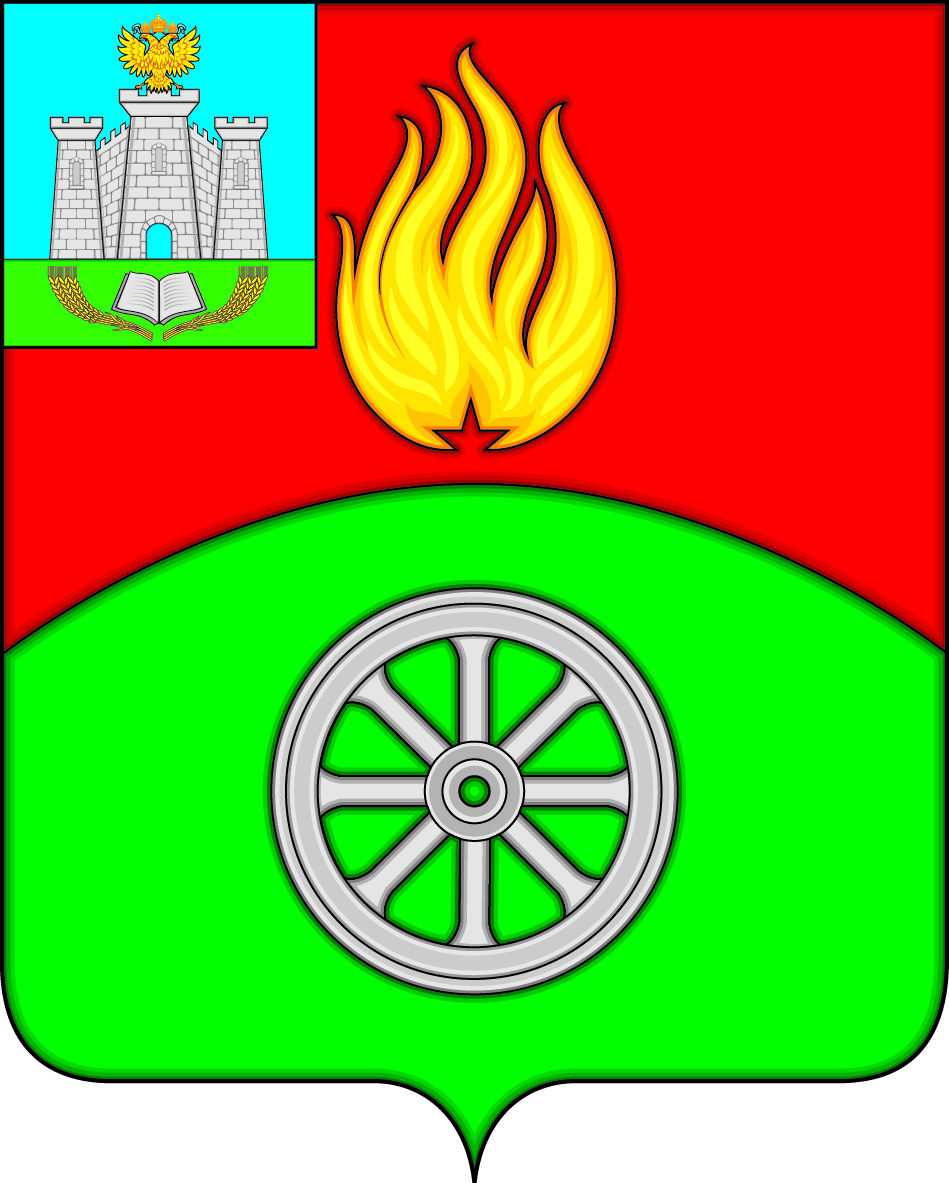 РОССИЙСКАЯ  ФЕДЕРАЦИЯОРЛОВСКАЯ  ОБЛАСТЬВЕРХОВСКИЙ  РАЙОН  АДМИНИСТРАЦИЯ  ПОСЕЛКА  ВЕРХОВЬЕ
ПОСТАНОВЛЕНИЕОб участии в очередном Всероссийском конкурсе лучших проектовсоздания комфортной городской среды (2024 год)В соответствии с постановлением Правительства Российской Федерации от 07.03.2018 № 237 «Об утверждении Правил предоставления средств государственной поддержки из федерального бюджета бюджетам субъектов Российской Федерации для поощрения муниципальных образований – победителей Всероссийского конкурса лучших проектов создания комфортной городской среды»,ПОСТАНОВЛЯЮ:	1. Принять решение об участии городского поселения Верховье в очередном  Всероссийском конкурсе лучших проектов создания комфортной городской среды.	2. Утвердить дорожную карту по подготовке заявки городского поселения Верховье на Всероссийский конкурс лучших проектов создания комфортной городской среды согласно приложению 1.	3. Организовать прием предложений по выбору общественной территории с целью участия городского поселения Верховье во Всероссийском конкурсе лучших проектов создания комфортной городской среды в период с 7 марта 2024 года по 8 апреля 2024 года: 	- на адрес электронной почты: verkhovje@yandex.ru,	- через  «Интернет-приемную» на официальном сайте администрации поселка Верховье http://verhovadm.ru,	- лично в рабочие дни с 8.00 часов до 17.00 часов (перерыв с 13.00  до 14.00)  по адресу: Орловская обл., Верховский р-н, п. Верховье, ул. 7 Ноября, д. 6.	4. Утвердить форму предложений по выбору общественной территории, на которой целесообразно реализовать проект создания комфортной городской среды по итогам Всероссийского конкурса лучших проектов создания комфортной городской среды согласно приложению 2.	5. Возложить функции по организации общественного обсуждения проектов и подведения его итогов на действующую общественную комиссию по реализации мероприятий муниципальной программы «Формирование современной городской среды на территории поселка Верховье», созданную постановлением администрации поселка Верховье от 29 августа 2017 года № 122.	 6. Утвердить состав рабочей группы по подготовке заявки городского поселения Верховье для участия во Всероссийском конкурсе лучших проектов создания комфортной городской среды согласно приложению 3.	7. Разместить настоящее постановление в газете «Наше Время» и на официальном сайте администрации поселка Верховье http://verhovadm.ru в информационно-телекоммуникационной сети «Интернет».	8. Контроль за исполнением настоящего постановления оставляю за собой.Глава поселка Верховье                                                       М. В. ВеличкинаПриложение 1к постановлению администрации                поселка Верховье от 27.02.2024 № 50ДОРОЖНАЯ КАРТАпо подготовке заявки городского поселения Верховье на очередной Всероссийский конкурс лучших проектов создания комфортной городской среды.Приложение 2к постановлению администрации   поселка Верховье от  27.02.2024 № 50В общественную  комиссию по реализации мероприятий муниципальной программы «Формирование современной городской среды»От___________________________________________________________________                                                                  (ФИО)__________________________________________________________________________________________________________________________________________                                                                      (адрес регистрации (место жительства))Предложение по выбору общественной территории городского поселения Верховье Орловской области для  участия в очередном Всероссийском конкурсе лучших проектов создания комфортной городской среды* - поставить любой знак в графе по общественной территории, в пользу которой сделан выбор.Личная подпись и дата  _______________________________________________________Даю согласие на обработку моих персональных данных в целях рассмотрения Предложения по выбору общественной территории городского поселения Верховье для участия во Всероссийском конкурсе лучших проектов создания комфортной городской среды в соответствии с действующим законодательством.Персональные данные, в отношении которых дается настоящее согласие, включают данные, указанные в настоящих предложениях. Действия с персональными данными включают в себя: обработку (сбор, систематизацию, накопление, хранение, уточнение, обновление, изменение), использование, распространение, обеспечение, блокирование, уничтожение. Обработка персональных данных: автоматизация с использованием средств вычислительной техники, без использования средств автоматизации. Согласие действует с момента подачи данного Предложений по выбору общественной территории городского поселения Верховье для участия во Всероссийском конкурсе лучших проектов создания комфортной городской среды до моего письменного отзыва данного согласия.Личная подпись дата _____________________________________________________     Приложение 3к постановлению администрациипоселка Верховье от 27.02.2024 №50СОСТАВрабочей группы по подготовке заявки городского поселения Верховье на очередной Всероссийский конкурсе лучших проектов создания комфортной городской среды 27.02.2024г.№ 50п. Верховье№ п/пНаименование мероприятияКонтрольные точкиОтветственный исполнитель1Принятие решения об участии в конкурсе и начале приема предложений по выбору общественной территории 27 февраля 2024глава администрации поселка Верховье2Опубликование решения об участии в конкурсе и начале приеме предложений по выбору общественной территории в газете «Наше время» и на официальном сайте администрации поселка Верховьев информационно-телекоммуникационной сети «Интернет».7 марта 2024 глава администрации поселка Верховье3Прием от жителей города предложений по выбору общественной территории для участия в конкурсес 7 марта  по 8 апреля 2024глава администрации поселка Верховье4Подведение итогов по приему предложений по выбору общественной территории для участия в конкурсе9 апреля 2024Общественная комиссия5Опубликование протокола общественной комиссии по подведению итогов приема предложений по выбору общественной территории, на официальном сайте  администрации  в информационно-телекоммуникационной сети «Интернет»12 апреля 2024Общественная комиссия6Решение о начале приема предложений по мероприятиям и функциям, которые целесообразно реализовывать на выбранной общественной территории15 апреля 2024глава администрации поселка Верховье7Опубликование решения о начале приема предложений по мероприятиям и функциям, которые целесообразно реализовывать на выбранной общественной территории в газете «Наше время» и на официальном сайте администрации  в информационно-телекоммуникационной сети «Интернет»19 апреля 2024глава администрации поселка Верховье8Прием предложений по мероприятиям, которые целесообразно реализовывать на выбранной общественной территориис 19 апреля 2024 по 14 мая 2024 глава администрации поселка Верховье9Подведение итогов общественной комиссией по приему предложений по мероприятиям и функциям, которые целесообразно реализовывать на выбранной общественной территории15 мая 2024Общественная комиссия10Опубликование протокола общественной комиссии по подведению итогов приема предложений по мероприятиям и функциям, которые целесообразно реализовать на выбранной общественной территории в газете «Наше время» и на официальном сайте  администрации информационно-телекоммуникационной сети «Интернет»17 мая 2024Общественная комиссия11Подготовка конкурсной заявки       27 мая 2024 глава администрации поселка ВерховьеГрафа  для голосования*Наименование территории  для участия в конкурсе.Величкина Марина Владимировна глава администрации п.г.т. Верховье, председатель рабочей группыГоршкова Ольга Васильевна главный специалист администрации п.г.т. ВерховьеТаланова Наталья Алексанровнаглавный специалист администрации п.г.т. ВерховьеДьяконов Владимир Сергеевич начальник отдела архитектуры и градостроительстваВеличкина Лариса Николаевнапредседатель общественной палатыБакулин Леонид Георгиевичметодист музея п.г.т. Верховье;Маслова Оксана Александровна депутат Верховского поселкового Совета народных депутатовКозлов Сергей ВасильевичНачальник отдела по экономике, предпринимательству, торговле и ЖКХ администрации Верховского районаСтепина Ольга ВячеславовнаГлавный редактор газеты «Наше время»